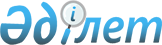 О внесении изменений и дополнения в решение Казалинского районного маслихата от 29 декабря 2010 года N 248 "О районном бюджете на 2011-2013 года"
					
			Утративший силу
			
			
		
					Решение Казалинского районного маслихата Кызылординской области от 04 марта 2011 года N 270. Зарегистрировано Управлением юстиции Казалинского района Кызылординской области 18 марта 2011 года за N 10-4-144. Утратило силу в связи с истечением срока применения - письмо Казалинского районного маслихата Кызылординской области от 11 декабря 2012 года N 356      Сноска. Утратило силу в связи с истечением срока применения -  письмо Казалинского районного маслихата Кызылординской области от 11.12.2012 N 356.      Примечание РЦПИ:

      В тексте сохранена авторская орфография и пунктуация.

      В соответствии с Бюджетным кодексом Республики Казахстан от 4 декабря 2008 года, подпункта 1) пункта 1 статьи 6 Закона Республики Казахстан от 23 января 2001 года "О местном государственном управлении и самоуправлении в Республике Казахстан", Казалинский районный маслихат РЕШИЛ:



      1. Внести в решение очередной ХХXII сессии Казалинского районного маслихата от 29 декабря 2010 года N 248 "О районном бюджете на 2011-2013 годы" (зарегистрировано в Реестре государственной регистрации нормативных правовых актов за номером 10-4-137, от 20 января 2011 года, опубликованы в газете "Қазалы" от 5 февраля 2011 года за N 12, от 9 февраля 2011 года за N 13,14, 12 февраля 2011 года за N 15,16 и 16 февраля за N 17,18) следующие изменения и дополнения:



      в пункте 1:

      в подпункте 1):

      цифры "5 683 076" заменить цифрами "5 926 690";

      цифры "4 623 074" заменить цифрами "4 866 688";

      в подпункте 2):

      цифры "5 583 076" заменить цифрами "5 940 461";

      подпункте 4):

      цифры "9 600" заменить цифрами "16 600";

      цифры "9 600" заменить цифрами "16 600";

      в подпункте 5):

      цифры "50 247" заменить цифрами "-49 740";

      в подпункте 6):

      цифры "-50 247" заменить цифрами "49 740";



      пункт 3 дополнить подпунктом 2 следующего содержания:

      "2. на капитальный и средний ремонт автомобильных дорог районного значения (улиц, населенных пунктов города)- 243 614 тыс. тенге;



      дополнить пунктами 3-3, 10 следующего содержания:

      "3-3. установить сумму неосвоенных (не доиспользованных) трансфертов выделенных из областного бюджета в 2010 году и подлежащих возврату в областной бюджет 6 056 тыс. тенге;

      10. распределить свободный остаток бюджетных средств 93931 тыс. тенге по нижеследующим программам:

      122-003 "Капитальные расходы государственных органов" 300 тыс. тенге;

      123-001 "Услуги по обеспечению деятельности акима района в городе, города районного значения, поселка, аула (села), аульного (сельского) округа" 1 045 тыс. тенге;

      123-022"Капитальные расходы государственных органов" 110 тыс. тенге;

      464-003 "Общеобразовательное обучение" 1 900 тыс. тенге;

      458-004"Обеспечение жильем отдельных категорий граждан" 8 000 тыс. тенге;

      467-020 "Приобретение жилья" 2 000 тыс. тенге;

      467-005 "Развитие коммунального хозяйства" 1 200 тыс. тенге;

      123-011 "Благоустройство и озеленение населенных пунктов" 17 871 тыс. тенге;

      458-015 "Освещение улиц в населенных пунктах" 28 973 тыс. тенге;

      455-003 "Поддержка культурно-досуговой работы" 11 650 тыс. тенге;

      456-001 "Услуги по реализации государственной политики на местном уровне в области информации, укрепления государственности и формирования социального оптимизма граждан" 500 тыс. тенге;

      467-010 "Развитие объектов сельского хозяйства" 455 тыс. тенге;

      458-023 "Обеспечение функционирования автомобильных дорог" 11 027 тыс.тенге;

      458-013 "Капитальные расходы государственных органов" 1 900 тыс. тенге;

      452-014 "Формирование или увеличение уставного капитала юридических лиц 7000 тыс. тенге."



      приложение 1 указанного решения изложить в новой редакции согласно приложению 1 к настоящему решению;

      приложение 6 указанного решения изложить в новой редакции согласно приложению 2 к настоящему решению;



      2. Настоящее решение вводится в действие с 1 января 2011 года.      Председатель 

      внеочередной XXXIV сессии

      районного Маслихата                             К. Искак      Секретарь районного Маслихата                   Т. Боркулаков      Приложение 1

      к решению внеочередной

      ХХХІV сессии Казалинского

      районного маслихата от 4 марта

      2011 года N 270        

Районный бюджет на 2011 год      Приложение 2

      к решению внеочередной

      ХХХІV сессии Казалинского

      районного маслихата от 4 марта

      2011 года N 270        

Обьем индивидуальных планов финансирования по администраторам бюджетных программ акимов аппаратов города, поселка, аульных округов предусмотренный на 2011 год.      /тыс тенге/ 

Пояснительная записка

      к проекту решения ХХХІҮ сессии Казалинского районного маслихата "О внесении изменений и дополнения в решение ХХХІІ сессии Казалинского районного маслихата от 29декабря 2010 года N 248 "О районном бюджете на 2011-2013 годы"      Внесены изменения и дополнения в решение ХХХІІ сессии Казалинского районного маслихата от 29декабря 2010 года N 248 "О районном бюджете на 2011-2013 годы" в связи с выделением с областного бюджета целевого текущего трансферта, с возвратом в областной бюджет неосвоенных трансфертов, выделенных из областного бюджета в 2010 году и направлением свободного остатка бюджетных средств, образовавшихся на 1 января 2011 года.

      За счет средств областного бюджета выделен целевой текущий трансферт в сумме 243614 тыс. тенге.

      Сумма неосвоенных (не доиспользованных) трансфертов выделенных из областного бюджета в 2010 году и подлежащих возврату составляет 6056 тыс. тенге.

      По годовому отчету об исполнении районного бюджета за 2010 год на районном бюджете образовался остаток бюджетных средств в сумме 198069 тыс. тенге, в том числе:

      1) за счет трансфертов, выделенных из республиканского, областного бюджетов и неосвоенных администраторами бюджетных программ - 104 138 тыс. тенге;

      2) за счет перевыполнения плана доходной части районного бюджета – 39 185 тыс. тенге;

      3) за счет неосвоенных средств по районным администраторам бюджетных программ -54 746 тыс. тенге;

      образовавшийся на 1 января 2011 года свободный остаток бюджетных средств в сумме 93931 тыс. тенге направлен по программам. 

Расходы:

      1. Целевой текущий трансферт,выделенный из средств областного бюджета в сумме 243 614 тыс. тенге направлен по нижеследующим программам:

      458-023 "Обеспечение функционирования автомобильных дорог" 243614 тыс.тенге, в том числе: на "Средний ремонт автомобильной дороги районного значения "Айтеке би-Басыкара" протяженность-8,1 км, (рем.участок 2,4-10,5 км) - 98614 тыс. тенге, на средний ремонт улиц поселка Айтеке би и г. Казалинск – 145000 тыс. тенге;



      2. Свободные остатки бюджетных средств 93931 тыс. тенге направлены на нижеследующие цели:

      По программе 122-003 "Капитальные расходы государственных органов" государственному учреждению " Аппарат акима Казалинского района" на пробретение основных средств 300 тыс. тенге;

      По программе 123-001 ""Услуги по обеспечению деятельности акима района в городе, города районного значения, поселка, аула (села), аульного (сельского) округа" - 1045 тыс. тенге, в том числе:

      1) на содержание 2 единиц рабочих по уходу за садом "Диін" аула Бекарыстн би - 710 тыс. тенге;

      2) с открытием центра по обслуживанию населения государственному учреждению "Аппарат акима города Казалинска" на приобретение инвентаря 4-м работникам – 335 тыс. тенге;

      По программе 123-022 "Капитальные расходы государственных органов" государственному учреждению "Аппарат акима города Казалинска" на пробретение одного компьютера 110 тыс. тенге;

      По программе 464-003 "Общеобразовательное обучение" N 88 средней школе на ремонтные работы 1900 тыс. тенге;

      По программе 458-004 "Обеспечение жильем отдельных категорий граждан" 8000 тыс. тенге;

      По программе 467-020 "Приобретение жилья" 2000 тыс. тенге;

      По программе 467-005 "Развитие коммунального хозяйства" на разработку проектно-сметной документации с проведением государственной экспертизы по проекту расширения и обновления здания акима аппарата горда Казалинск 1200 тыс. тенге;

      По программе 123-011"Благоустройство и озеленение населенных пунктов" 17871 тыс. тенге, в том числе:

      на расходы по озеленению земельных участков:

      администратору бюджетной программы "Аппарат акима поселка Айтеке би" - 2201 тыс. тенге;

      администратору бюджетной программы "Аппарат акима города Казалинск" - 2249 тыс. тенге;

      администратору бюджетной программы "Аппарат акима аульного округа Майлыбас" - 1352 тыс. тенге;

      администратору бюджетной программы "Аппарат акима аульного округа Кызылкум" - 220 тыс. тенге;

      администратору бюджетной программы "Аппарат акима аульного округа Арыкбалык" - 1031 тыс. тенге;

      администратору бюджетной программы "Аппарат акима аульного округа Коларык" - 861 тыс. тенге;

      администратору бюджетной программы "Аппарат акима аульного округа Сарыкол" - 251 тыс. тенге;

      администратору бюджетной программы "Аппарат акима аульного округа Кумжиек" - 724 тыс. тенге;

      администратору бюджетной программы "Аппарат акима аульного округа Басыкара" - 736 тыс. тенге;

      администратору бюджетной программы "Аппарат акима аульного округа Сарбулак" - 686 тыс. тенге;

      администратору бюджетной программы "Аппарат акима аульного округа Аранды" - 210 тыс. тенге;

      2) на разработку проектно-сметной документации сооружения водного заслона в русле Куандарии и для прорытия канала длиной 3 км – 250 тыс.тенге;

      3) в целях озеленения земельных участков, расположенных между г.Казалинск и кентом Айтеке би на прорыв арыков ( арыки Киикбай, арыки до канала Акарык ) – 7100 тыс. тенге;

      По программе 458-015 "Освещение улиц в населенных пунктах" на освещение улиц кента Айтеке би – 28973 тыс. тенге;

      По программе 455-003 "Поддержка культурно-досуговой работы" 11650 тыс. тенге, в том числе:

      1) городскому дому культуры г. Казалинск на приобретение музыкальной аппаратуры и костюмов - 3310 тыс. тенге;

      2) народному оркестру "Мырза" центрального дома культуры на пробретение национальных инструментов и национальных костюмов - 5840 тыс. тенге;

      3) центральному дому культуры на пробретение микроавтобуса - 2500 тыс. тенге;

      По программе 456-001 "Услуги по реализации государственной политики на местном уровне в области информации, укрепления государственности и формирования социального оптимизма граждан" к 20 –летию Независимости Республики Казахстан на изготовление наружных агитационно-пропагандистских материалов - 500 тыс. тенге;

      По программе 467-010 "Развитие объектов сельского хозяйства" на разработку проектно-сметной документации по проекту строительства биотермической ямы в кенте Айтеке би - 455 тыс. тенге;

      По программе 458-023 "Обеспечение функционирования автомобильных дорог" на средний ремонт дорог кента Айтеке би - 11027 тыс.тенге;

      По программе 458-013 "Капитальные расходы государственных органов" государственному учреждению "Отдел жилищно-коммунального хозяйства, пассажирского транспорта и автомобильных дорог" на приобретение служебного автомобиля 1900 тыс. тенге;

      По программе "Формирование или увеличение уставного капитала юридических лиц" государственному коммунальному предприятию "Казалинский ремонт объектов, водных систем и оказание коммунальных услуг на праве ведения государственного учреждения "районный отдел жилищно-коммунального хозяйства, пассажирского транспорта и автомобильных дорог" на увеличение уставного капитала 7000 тыс. тенге.



      3. По государственному учреждению "Аппарат акима аульного округа Майлыбас" в связи с неоткрывшимся филиалом центра обслуживания населения расходы, выделенные на укрепление материально-технической базы 685 тыс.тенге уменьшаются и увеличиваются расходы с открытием филиала центра по обслуживанию населения в городе Казалинск государственному учреждению "Аппарат акима города Казалинск" на укрепление материально-технической базы - 685 тыс. тенге.
					© 2012. РГП на ПХВ «Институт законодательства и правовой информации Республики Казахстан» Министерства юстиции Республики Казахстан
				КатегорияКатегорияКатегорияКатегорияСумма, тыс. тенге
КлассКлассКлассПодклассПодклассНаименование1. ДОХОДЫ59266901Налоговые поступления95913501Подоходный налог4086402Индивидуальный подоходный налог40864003Социальный налог2972341Социальный налог297234044Hалоги на собственность2334801Hалоги на имущество193173 3Земельный налог69594Hалог на транспортные средства329485Единый земельный налог40005Внутренние налоги на товары, работы и услуги165412Акцизы53003Поступления за использование природных и других ресурсов18004Сборы за ведение предпринимательской и профессиональной деятельности84265Налог на игорный бизнес101508Обязательные платежи, взимаемые за совершение юридически значимых действий и (или) выдачу документов уполномоченными на то государственными органами или должностными лицами32401Государственная пошлина32402Неналоговые поступления504201Доходы от государственной собственности4005Доходы от аренды имущества, находящегося в государственной собственности40006Прочие неналоговые поступления4642 061Прочие неналоговые поступления4642 3Поступления от продажи основного капитала95825301Продажа государственного имущества, закрепленного за государственными учреждениями904003011Продажа государственного имущества, закрепленного за государственными учреждениями90400033Продажа земли и нематериальных активов54251Продажа земли54254Поступления трансфертов 486668802Трансферты из вышестоящих органов государственного управления48666882Трансферты из областного бюджета4866688Функциональная группаФункциональная группаФункциональная группаФункциональная группаСумма,

тыс. тенге
Администратор бюджетных программАдминистратор бюджетных программАдминистратор бюджетных программПрограммаПрограммаНаименование2. ЗАТРАТЫ59404611Государственные услуги общего характера369738112Аппарат маслихата района (города областного значения)25095001Услуги по обеспечению деятельности маслихата района (города областного значения)25095122Аппарат акима района (города областного значения)77411001Услуги по обеспечению деятельности акима района (города областного значения)77111022Капитальные расходы государственных органов300123
Аппарат акима района в городе, города районного значения, поселка, аула (села), аульного (сельского) округа230273001Услуги по обеспечению деятельности акима района в городе, города районного значения, поселка, аула (села), аульного (сельского) округа229723022Капитальные расходы государственных органов550452Отдел финансов района (города областного значения)17475001Услуги по реализации государственной политики в области исполнения бюджета района (города областного значения) и управления коммунальной собственностью района (города областного значения)17475453
Отдел экономики и бюджетного планирования района (города областного значения)19484001Услуги по реализации государственной политики в области формирования и развития экономической политики, системы государственного планирования и управления района (города областного значения)194842Оборона7732312220Аппарат акима района (города областного значения)2106005Мероприятия в рамках исполнения всеобщей воинской обязанности2106122Аппарат акима района (города областного значения)75217006Предупреждение и ликвидация чрезвычайных ситуаций масштаба района (города областного значения)752173Общественный порядок, безопасность, правовая, судебная, уголовно-исполнительная деятельность4500458Отдел жилищно-коммунального хозяйства, пассажирского транспорта и автомобильных дорог района (города областного значения)4500021Обеспечение безопасности дорожного движения в населенных пунктах45004Образование4107079464Отдел образования района (города областного значения)420488009Обеспечение деятельности организаций дошкольного воспитания и обучения420488464Отдел образования района (города областного значения)3639551003Общеобразовательное обучение3530927006Дополнительное образование для детей108624464
Отдел образования района (города областного значения)47040001Услуги по реализации государственной политики на местном уровне в области образования 22552005Приобретение и доставка учебников, учебно-методических комплексов для государственных учреждений образования района (города областного значения)16176007Проведение школьных олимпиад, внешкольных мероприятий и конкурсов районного (городского) масштаба176020Обеспечение оборудованием, программным обеспечением детей-инвалидов, обучающихся на дому81365Здравоохранение321123Аппарат акима района в городе, города районного значения, поселка, аула (села), аульного (сельского) округа321002Организация в экстренных случаях доставки тяжелобольных людей до ближайшей организации здравоохранения, оказывающей врачебную помощь3216Социальная помощь и социальное обеспечение324267451Отдел занятости и социальных программ района (города областного значения)274787002Программа занятости27161003Оказание ритуальных услуг по захоронению умерших Героев Советского Союза, "Халық Қаһарманы", Героев Социалистического труда, награжденных Орденом Славы трех степеней и орденом "Отан" из числа участников и инвалидов войны52004Оказание социальной помощи на приобретение топлива специалистам здравоохранения, образования, социального обеспечения, культуры и спорта в сельской местности в соответствии с законодательством Республики Казахстан15750005Государственная адресная социальная помощь16662006Жилищная помощь20000007Социальная помощь отдельным категориям нуждающихся граждан по решениям местных представительных органов5942009Социальная поддержка граждан, награжденных от 26 июля 1999 года орденами "Отан", "Данк", удостоенных высокого звания "Халық қаһарманы", почетных званий республики381010Материальное обеспечение детей-инвалидов, воспитывающихся и обучающихся на дому2573014Оказание социальной помощи нуждающимся гражданам на дому59511016Государственные пособия на детей до 18 лет114765017Обеспечение нуждающихся инвалидов обязательными гигиеническими средствами и предоставление услуг специалистами жестового языка, индивидуальными помощниками в соответствии с индивидуальной программой реабилитации инвалида11990451
Отдел занятости и социальных программ района (города областного значения)49480001Услуги по реализации государственной политики на местном уровне в области обеспечения занятости и реализации социальных программ для населения47426011Оплата услуг по зачислению, выплате и доставке пособий и других социальных выплат20547Жилищно-коммунальное хозяйство222530458Отдел жилищно-коммунального хозяйства, пассажирского транспорта и автомобильных дорог района (города областного значения)8000004Обеспечение жильем отдельных категорий граждан8000467Отдел строительства района (города областного значения)2000020Приобретение жилья2000458Отдел жилищно-коммунального хозяйства, пассажирского транспорта и автомобильных дорог района (города областного значения)26083012Функционирование системы водоснабжения и водоотведения8941029Развитие системы водоснабжения17142467Отдел строительства района (города областного значения)34200005Развитие коммунального хозяйства34200123Аппарат акима района в городе, города районного значения, поселка, аула (села), аульного (сельского) округа123274008Освещение улиц населенных пунктов16280009Обеспечение санитарии населенных пунктов10807011Благоустройство и озеленение населенных пунктов96187458Отдел жилищно-коммунального хозяйства, пассажирского транспорта и автомобильных дорог района (города областного значения)28973015Освещение улиц в населенных пунктах289738Культура, спорт, туризм и информационное пространство354986455Отдел культуры и развития языков района (города областного значения)160070003Поддержка культурно-досуговой работы160070465
Отдел физической культуры и спорта района (города областного значения)9840006Проведение спортивных соревнований на районном (города областного значения) уровне1126007Подготовка и участие членов сборных команд района (города областного значения) по различным видам спорта на областных спортивных соревнованиях8714467Отдел строительства района (города областного значения)82000008Развитие объектов спорта и туризма82000455Отдел культуры и развития языков района (города областного значения)58733006Функционирование районных (городских) библиотек58733456Отдел внутренней политики района (города областного значения)6500002Услуги по проведению государственной информационной политики через газеты и журналы 5878005Услуги по проведению государственной информационной политики через телерадиовещание622455Отдел культуры и развития языков района (города областного значения)10769001Услуги по реализации государственной политики на местном уровне в области развития языков и культуры10769456Отдел внутренней политики района (города областного значения)14421001Услуги по реализации государственной политики на местном уровне в области информации, укрепления государственности и формирования социального оптимизма граждан13281003Реализация региональных программ в сфере молодежной политики1140465
Отдел физической культуры и спорта района (города областного значения)12653001Услуги по реализации государственной политики на местном уровне в сфере физической культуры и спорта1265310Сельское, водное, лесное, рыбное хозяйство, особо охраняемые природные территории, охрана окружающей среды и животного мира, земельные отношения80998467Отдел строительства района (города областного значения)455010Развитие объектов сельского хозяйства455462Отдел сельского хозяйства района (города областного значения)15922001Услуги по реализации государственной политики на местном уровне в сфере сельского хозяйства9425099Реализация мер социальной поддержки специалистов социальной сферы сельских населенных пунктов за счет целевых трансфертов из республиканского бюджета 6497473Отдел ветеринарии района (города областного значения)10229001Услуги по реализации государственной политики на местном уровне в сфере ветеринарии7666006Организация санитарного убоя больных животных1640007Организация отлова и уничтожения бродячих собак и кошек923463Отдел земельных отношений района (города областного значения)9613001Услуги по реализации государственной политики в области регулирования земельных отношений на территории района (города областного значения)9613473Отдел ветеринарии района (города областного значения)44779011Проведение противоэпизоотических мероприятий4477911Промышленность, архитектурная, градостроительная и строительная деятельность 17622467Отдел строительства района (города областного значения)8317001Услуги по реализации государственной политики на местном уровне в области строительства8317468Отдел архитектуры и градостроительства района (города областного значения)9305001Услуги по реализации государственной политики в области архитектуры и градостроительства на местном уровне 930512Транспорт и коммуникации301387458Отдел жилищно-коммунального хозяйства, пассажирского транспорта и автомобильных дорог района (города областного значения)301387023Обеспечение функционирования автомобильных дорог30138713Прочие52870469Отдел предпринимательства района (города областного значения)9428001Услуги по реализации государственной политики на местном уровне в области развития предпринимательства и промышленности 8428003Поддержка предпринимательской деятельности1000451Отдел занятости и социальных программ района (города областного значения)10920022Поддержка частного предпринимательства в рамках программы "Дорожная карта бизнеса - 2020"10920452Отдел финансов района (города областного значения)19392012Резерв местного исполнительного органа района (города областного значения) 19392458Отдел жилищно-коммунального хозяйства, пассажирского транспорта и автомобильных дорог района (города областного значения)13130001Услуги по реализации государственной политики на местном уровне в области жилищно-коммунального хозяйства, пассажирского транспорта и автомобильных дорог 11230013Капитальные расходы государственных органов19001115Трансферты26840452
Отдел финансов района (города областного значения)26840006Возврат неиспользованных (недоиспользованных) целевых трансфертов268403.Чистое бюджетное кредитование19369Бюджетные кредиты2571910Сельское, водное, лесное, рыбное хозяйство, особо охраняемые природные территории, охрана окружающей среды и животного мира, земельные отношения25719462Отдел сельского хозяйства района (города областного значения)25719008Бюджетные кредиты для реализации мер социальной поддержки специалистов социальной сферы сельских населенных пунктов25719Погашение бюджетных кредитов63505Погашение бюджетных кредитов635001Погашение бюджетных кредитов63501Погашение бюджетных кредитов, выданных из государственного бюджета63504.Сальдо по операциям с финансовыми активами16600Приобретение финансовых активов1660013
Прочие16600452Отдел финансов района (города областного значения)16600014Формирование или увеличение уставного капитала юридических лиц16600Поступления от продажи финансовых активов5.Дефицит (профицит) бюджета-497406.Финансирование дефицита (использование профицита) бюджета497407Поступления займов2571901Внутренние государственные займы257192Договоры займа2571916Погашение займов96750452Отдел финансов района (города областного значения)96750008Погашение долга местного исполнительного органа967508Используемые остатки бюджетных средств12077101Остатки бюджетных средств1207711Свободные остатки бюджетных средств120771NНаименованиеВсегоВ том числе по программам
NНаименованиеВсегоУслуги по обеспечению деятельности акима района в городе, города районного значения, поселка, аула (села), аульного (сельского) округаКапитальные расходы государственных органовОрганизация в экстренных случаях доставки тяжелобольных людей до ближайшей организации здравоохранения, оказывающей врачебную помощьОрганизация в экстренных случаях доставки тяжелобольных людей до ближайшей организации здравоохранения, оказывающей врачебную помощьОрганизация водоснабжения населенных пунктовОсвещение улиц населенных пунктовОбеспечение санитарии населенных пунктовСодержание мест захоронений и погребение безродныхБлагоустройство и озеленение населенных пунктовОбеспечение функционирования автомобильных дорог в городах районного значения, поселках, аулах (селах), аульных (сельских) округах12345567891011121Государственное учреждение "Аппарат акима поселка Айтеке би" 985993217360459233511482Государственное учреждение "Аппарат акима города Казалинск" 430861896555055016471574203503Государственное учреждение "Аппарат акима аульного округа Майлыбас" 10767800652122404Государственное учреждение "Аппарат акима аульного округа Кызылкум" 11251101435355735Государственное учреждение "Аппарат акима аульного округа Бозколь" 11438106225382786Государственное учреждение "Аппарат акима аульного округа Аранды" 1089393235949767Государственное учреждение "Аппарат акима аульного округа Алга" 1097699155794828Государственное учреждение "Аппарат акима аульного округа Майдакол" 20006991439696969Государственное учреждение "Аппарат акима аульного округа Арыкбалык" 110048782549167310Государственное учреждение "Аппарат акима аульного округа Коларык" 109719451252126811Государственное учреждение "Аппарат акима аульного округа Сарыкол" 10424936725280512Государственное учреждение "Аппарат акима аульного округа Муратбаев" 10325913256163213Государственное учреждение "Аппарат акима аульного округа Кумжиек" 121099960107567147514Государственное учреждение "Аппарат акима аульного округа Карашенгел" 10115921038851715Государственное учреждение "Аппарат акима аульного округа Басыкара" 1582314030522127116Государственное учреждение "Аппарат акима аульного округа Оркендеу" 110521014353737217Государственное учреждение "Аппарат акима аульного округа Тасарык" 8896836625227818Государственное учреждение "Аппарат акима аульного округа Бирлик" 8860818941126019Государственное учреждение "Аппарат акима аульного округа Акжона" 8393770537431420Государственное учреждение "Аппарат акима аульного округа Шакен" 8736793510750419021Государственное учреждение "Аппарат акима аульного округа Сарбулак" 1014483921072561389Всего353868
229723
550
321
16280
10807
96187
